PARENTS INFORMATIONPLEASE REGULARY LOOK AT THE SCHOOL WEBSITE AND THE CLASS WINDOW FOR UPDATES ON YOUR CHILD’S CLASS.Thank you 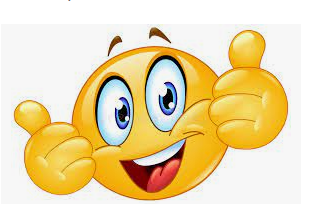 